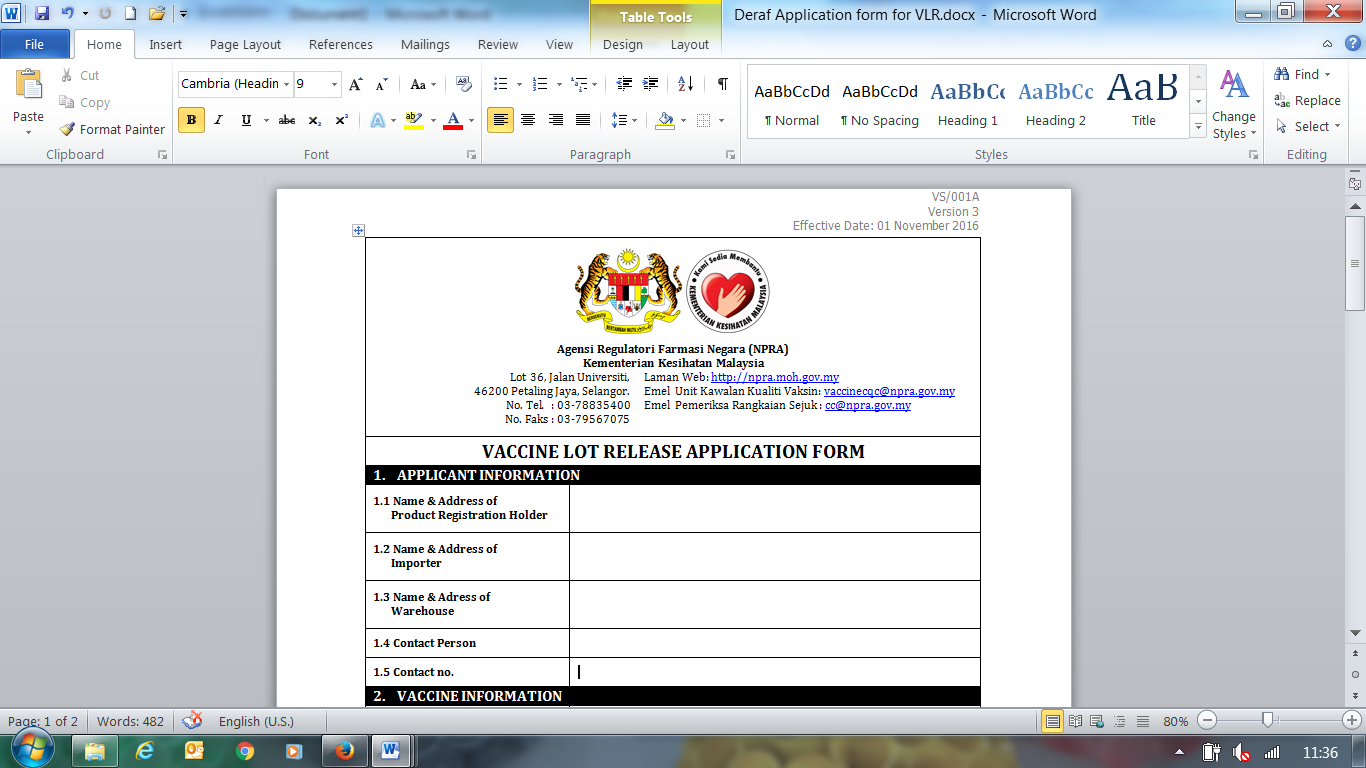 VACCINE LOT RELEASE APPLICATION FORMVACCINE LOT RELEASE APPLICATION FORMVACCINE LOT RELEASE APPLICATION FORMVACCINE LOT RELEASE APPLICATION FORMVACCINE LOT RELEASE APPLICATION FORMVACCINE LOT RELEASE APPLICATION FORMVACCINE LOT RELEASE APPLICATION FORMVACCINE LOT RELEASE APPLICATION FORMVACCINE LOT RELEASE APPLICATION FORMAPPLICANT INFORMATIONAPPLICANT INFORMATIONAPPLICANT INFORMATIONAPPLICANT INFORMATIONAPPLICANT INFORMATIONAPPLICANT INFORMATIONAPPLICANT INFORMATIONAPPLICANT INFORMATIONAPPLICANT INFORMATION1.1 Name & Address of  Product Registration Holder1.1 Name & Address of  Product Registration Holder1.2 Name & Address of  Importer1.2 Name & Address of  Importer1.3 Name & Adress of  Warehouse1.3 Name & Adress of  Warehouse1.4 Contact Person1.4 Contact Person1.5 Contact no.1.5 Contact no.VACCINE INFORMATIONVACCINE INFORMATIONVACCINE INFORMATIONVACCINE INFORMATIONVACCINE INFORMATIONVACCINE INFORMATIONVACCINE INFORMATIONVACCINE INFORMATIONVACCINE INFORMATIONName of vaccine as registered in Quest SystemName of vaccine as registered in Quest System2.2 Ingredients & strength2.2 Ingredients & strength2.3 Name of manufacturer2.3 Name of manufacturer2.4 Name of other manufacturer (If any)2.4 Name of other manufacturer (If any)2.5 MAL no.2.5 MAL no.2.5 MAL no.2.5 MAL no.2.5 MAL no.2.5 MAL no.2.6 Lot no. of vaccine2.6 Lot no. of vaccine2.6 Lot no. of vaccine2.7 Date of manufacture2.7 Date of manufacture2.7 Date of manufacture2.7 Date of manufacture2.7 Date of manufacture2.7 Date of manufacture2.8 Expiry date2.8 Expiry date2.8 Expiry date2.9 Storage condition2.9 Storage condition2.9 Storage condition2.9 Storage condition2.9 Storage condition2.9 Storage condition2.10 Types of final container for vaccine Vial                                   Prefilled syringe Ampoule                         Others; please specify _______________________________                   2.10 Types of final container for vaccine Vial                                   Prefilled syringe Ampoule                         Others; please specify _______________________________                   2.10 Types of final container for vaccine Vial                                   Prefilled syringe Ampoule                         Others; please specify _______________________________                   DILUENT INFORMATION (IF ANY)DILUENT INFORMATION (IF ANY)DILUENT INFORMATION (IF ANY)DILUENT INFORMATION (IF ANY)DILUENT INFORMATION (IF ANY)DILUENT INFORMATION (IF ANY)DILUENT INFORMATION (IF ANY)DILUENT INFORMATION (IF ANY)DILUENT INFORMATION (IF ANY)3.1 Name of diluent3.1 Name of diluent3.1 Name of diluent3.1 Name of diluent3.1 Name of diluent3.1 Name of diluent3.2 Lot no. of diluent 3.2 Lot no. of diluent 3.2 Lot no. of diluent 3.3  Date of manufacture3.3  Date of manufacture3.3  Date of manufacture3.3  Date of manufacture3.3  Date of manufacture3.3  Date of manufacture3.4 Expiry date3.4 Expiry date3.4 Expiry date3.5 Storage condition3.5 Storage condition3.5 Storage condition3.5 Storage condition3.5 Storage condition3.5 Storage condition3.6 Types of final container for diluent  Ampoule Prefilled syringe3.6 Types of final container for diluent  Ampoule Prefilled syringe3.6 Types of final container for diluent  Ampoule Prefilled syringeQUANTITY OF VACCINE IMPORTEDQUANTITY OF VACCINE IMPORTEDQUANTITY OF VACCINE IMPORTEDQUANTITY OF VACCINE IMPORTEDQUANTITY OF VACCINE IMPORTEDQUANTITY OF VACCINE IMPORTEDQUANTITY OF VACCINE IMPORTEDQUANTITY OF VACCINE IMPORTEDQUANTITY OF VACCINE IMPORTED4.1 Quantity in primary packaging4.1 Quantity in primary packaging4.1 Quantity in primary packaging4.1 Quantity in primary packaging4.2 Quantity in secondary packaging4.2 Quantity in secondary packaging4.2 Quantity in secondary packaging4.3 Total no. of doses per shipment4.3 Total no. of doses per shipmentTRANSPORTATION OF VACCINETRANSPORTATION OF VACCINETRANSPORTATION OF VACCINETRANSPORTATION OF VACCINETRANSPORTATION OF VACCINETRANSPORTATION OF VACCINETRANSPORTATION OF VACCINETRANSPORTATION OF VACCINETRANSPORTATION OF VACCINE5.1 Arrival date 5.1 Arrival date 5.1 Arrival date 5.1 Arrival date 5.1 Arrival date 5.1 Arrival date 5.2 Transit point (if any)5.2 Transit point (if any)5.2 Transit point (if any)5.3 Route of transportation Air         Ocean5.3 Route of transportation Air         Ocean5.3 Route of transportation Air         Ocean5.3 Route of transportation Air         Ocean5.3 Route of transportation Air         Ocean5.3 Route of transportation Air         Ocean5.4 Mode of transportation Active system  Passive system 5.4 Mode of transportation Active system  Passive system 5.4 Mode of transportation Active system  Passive system DOCUMENTATIONDOCUMENTATIONDOCUMENTATIONDOCUMENTATIONDOCUMENTATIONDOCUMENTATIONDOCUMENTATIONDOCUMENTATIONDOCUMENTATION6.1 Documents submitted Lot Summary Protocol Lot Release Certificate Certificate of Analysis of Finished Product Importing Packing List Air Way Bill / Sea Way Bill Lot Summary Protocol Lot Release Certificate Certificate of Analysis of Finished Product Importing Packing List Air Way Bill / Sea Way Bill Lot Summary Protocol Lot Release Certificate Certificate of Analysis of Finished Product Importing Packing List Air Way Bill / Sea Way Bill Lot Summary Protocol Lot Release Certificate Certificate of Analysis of Finished Product Importing Packing List Air Way Bill / Sea Way Bill Lot Summary Protocol Lot Release Certificate Certificate of Analysis of Finished Product Importing Packing List Air Way Bill / Sea Way Bill Lot Summary Protocol Lot Release Certificate Certificate of Analysis of Finished Product Importing Packing List Air Way Bill / Sea Way Bill Lot Summary Protocol Lot Release Certificate Certificate of Analysis of Finished Product Importing Packing List Air Way Bill / Sea Way Bill Lot Summary Protocol Lot Release Certificate Certificate of Analysis of Finished Product Importing Packing List Air Way Bill / Sea Way BillREDRESSING / REPACKING/RELABELLING INFORMATION(ONLY APPLICABLE FOR MAL NO. WITHOUT SUFFIX -R)REDRESSING / REPACKING/RELABELLING INFORMATION(ONLY APPLICABLE FOR MAL NO. WITHOUT SUFFIX -R)REDRESSING / REPACKING/RELABELLING INFORMATION(ONLY APPLICABLE FOR MAL NO. WITHOUT SUFFIX -R)REDRESSING / REPACKING/RELABELLING INFORMATION(ONLY APPLICABLE FOR MAL NO. WITHOUT SUFFIX -R)REDRESSING / REPACKING/RELABELLING INFORMATION(ONLY APPLICABLE FOR MAL NO. WITHOUT SUFFIX -R)REDRESSING / REPACKING/RELABELLING INFORMATION(ONLY APPLICABLE FOR MAL NO. WITHOUT SUFFIX -R)REDRESSING / REPACKING/RELABELLING INFORMATION(ONLY APPLICABLE FOR MAL NO. WITHOUT SUFFIX -R)REDRESSING / REPACKING/RELABELLING INFORMATION(ONLY APPLICABLE FOR MAL NO. WITHOUT SUFFIX -R)REDRESSING / REPACKING/RELABELLING INFORMATION(ONLY APPLICABLE FOR MAL NO. WITHOUT SUFFIX -R)7.1 Do these product require redressing/repacking/ relabelling? Yes. Refer to 7.2         No7.1 Do these product require redressing/repacking/ relabelling? Yes. Refer to 7.2         No7.1 Do these product require redressing/repacking/ relabelling? Yes. Refer to 7.2         No7.1 Do these product require redressing/repacking/ relabelling? Yes. Refer to 7.2         No7.1 Do these product require redressing/repacking/ relabelling? Yes. Refer to 7.2         No7.1 Do these product require redressing/repacking/ relabelling? Yes. Refer to 7.2         No7.2 Have you submitted a request letter to conduct ANY redressing/repacking for these products to the Regulatory Coordination Section, Centre for Product Registration (SKR PPP)? Yes. Submission date: _______________________________ No7.2 Have you submitted a request letter to conduct ANY redressing/repacking for these products to the Regulatory Coordination Section, Centre for Product Registration (SKR PPP)? Yes. Submission date: _______________________________ No7.2 Have you submitted a request letter to conduct ANY redressing/repacking for these products to the Regulatory Coordination Section, Centre for Product Registration (SKR PPP)? Yes. Submission date: _______________________________ NoThe Malaysian Drug Registration Guidance Document defines redressing, repacking and relabelling as a manufacturing activity. Manufacturing of products without a valid manufacturing license is an offense under Control of Drugs and Cosmetics Regulations 1984 [Regulation 12(1)]The Malaysian Drug Registration Guidance Document defines redressing, repacking and relabelling as a manufacturing activity. Manufacturing of products without a valid manufacturing license is an offense under Control of Drugs and Cosmetics Regulations 1984 [Regulation 12(1)]The Malaysian Drug Registration Guidance Document defines redressing, repacking and relabelling as a manufacturing activity. Manufacturing of products without a valid manufacturing license is an offense under Control of Drugs and Cosmetics Regulations 1984 [Regulation 12(1)]The Malaysian Drug Registration Guidance Document defines redressing, repacking and relabelling as a manufacturing activity. Manufacturing of products without a valid manufacturing license is an offense under Control of Drugs and Cosmetics Regulations 1984 [Regulation 12(1)]The Malaysian Drug Registration Guidance Document defines redressing, repacking and relabelling as a manufacturing activity. Manufacturing of products without a valid manufacturing license is an offense under Control of Drugs and Cosmetics Regulations 1984 [Regulation 12(1)]The Malaysian Drug Registration Guidance Document defines redressing, repacking and relabelling as a manufacturing activity. Manufacturing of products without a valid manufacturing license is an offense under Control of Drugs and Cosmetics Regulations 1984 [Regulation 12(1)]The Malaysian Drug Registration Guidance Document defines redressing, repacking and relabelling as a manufacturing activity. Manufacturing of products without a valid manufacturing license is an offense under Control of Drugs and Cosmetics Regulations 1984 [Regulation 12(1)]The Malaysian Drug Registration Guidance Document defines redressing, repacking and relabelling as a manufacturing activity. Manufacturing of products without a valid manufacturing license is an offense under Control of Drugs and Cosmetics Regulations 1984 [Regulation 12(1)]The Malaysian Drug Registration Guidance Document defines redressing, repacking and relabelling as a manufacturing activity. Manufacturing of products without a valid manufacturing license is an offense under Control of Drugs and Cosmetics Regulations 1984 [Regulation 12(1)]APPLICANT DECLARATIONAPPLICANT DECLARATIONAPPLICANT DECLARATIONAPPLICANT DECLARATIONAPPLICANT DECLARATIONAPPLICANT DECLARATIONAPPLICANT DECLARATIONAPPLICANT DECLARATIONAPPLICANT DECLARATIONI hereby certify that the above information given are true and correct as to the best of my knowledge. I understand that if any of the above information is found to be false or untrue or misleading or misrepresenting, I am aware that I may be held liable for it, this application will be rejected and any payments made will not be refunded.I hereby certify that the above information given are true and correct as to the best of my knowledge. I understand that if any of the above information is found to be false or untrue or misleading or misrepresenting, I am aware that I may be held liable for it, this application will be rejected and any payments made will not be refunded.I hereby certify that the above information given are true and correct as to the best of my knowledge. I understand that if any of the above information is found to be false or untrue or misleading or misrepresenting, I am aware that I may be held liable for it, this application will be rejected and any payments made will not be refunded.I hereby certify that the above information given are true and correct as to the best of my knowledge. I understand that if any of the above information is found to be false or untrue or misleading or misrepresenting, I am aware that I may be held liable for it, this application will be rejected and any payments made will not be refunded.I hereby certify that the above information given are true and correct as to the best of my knowledge. I understand that if any of the above information is found to be false or untrue or misleading or misrepresenting, I am aware that I may be held liable for it, this application will be rejected and any payments made will not be refunded.I hereby certify that the above information given are true and correct as to the best of my knowledge. I understand that if any of the above information is found to be false or untrue or misleading or misrepresenting, I am aware that I may be held liable for it, this application will be rejected and any payments made will not be refunded.I hereby certify that the above information given are true and correct as to the best of my knowledge. I understand that if any of the above information is found to be false or untrue or misleading or misrepresenting, I am aware that I may be held liable for it, this application will be rejected and any payments made will not be refunded.I hereby certify that the above information given are true and correct as to the best of my knowledge. I understand that if any of the above information is found to be false or untrue or misleading or misrepresenting, I am aware that I may be held liable for it, this application will be rejected and any payments made will not be refunded.I hereby certify that the above information given are true and correct as to the best of my knowledge. I understand that if any of the above information is found to be false or untrue or misleading or misrepresenting, I am aware that I may be held liable for it, this application will be rejected and any payments made will not be refunded.RemarksRemarksRemarksRemarksRemarksRemarksRemarksRemarksRemarksName Name Name SignatureSignatureSignatureSignatureSignatureDateFOR OFFICE USE ONLYFOR OFFICE USE ONLYFOR OFFICE USE ONLYFOR OFFICE USE ONLYFOR OFFICE USE ONLYFOR OFFICE USE ONLYFOR OFFICE USE ONLYFOR OFFICE USE ONLYFOR OFFICE USE ONLYVLR Documents complete?VLR Documents complete?VLR Documents complete? YES YES YES YES YESReceived by, date & signatureVLR Documents complete?VLR Documents complete?VLR Documents complete? NO. List of pending documents: LRC      COA      AWB/SWB Importing Packing List NO. List of pending documents: LRC      COA      AWB/SWB Importing Packing List NO. List of pending documents: LRC      COA      AWB/SWB Importing Packing List NO. List of pending documents: LRC      COA      AWB/SWB Importing Packing List NO. List of pending documents: LRC      COA      AWB/SWB Importing Packing ListReceived by, date & signatureSAB reference no.: Bil (         ) BPFK/PKK/16/01SAB reference no.: Bil (         ) BPFK/PKK/16/01SAB reference no.: Bil (         ) BPFK/PKK/16/01Amount:  RM200 RM300 RM500 RM1000Amount:  RM200 RM300 RM500 RM1000Amount:  RM200 RM300 RM500 RM1000Amount:  RM200 RM300 RM500 RM1000Amount:  RM200 RM300 RM500 RM1000Issued by, date & signatureDate of issuance: Date of issuance: Date of issuance: Amount:  RM200 RM300 RM500 RM1000Amount:  RM200 RM300 RM500 RM1000Amount:  RM200 RM300 RM500 RM1000Amount:  RM200 RM300 RM500 RM1000Amount:  RM200 RM300 RM500 RM1000Issued by, date & signatureDate of payment received:Date of payment received:Date of payment received:Receipt no.:Receipt no.:Receipt no.:Receipt no.:Receipt no.:Received by, date & signature